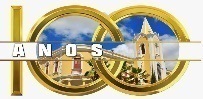 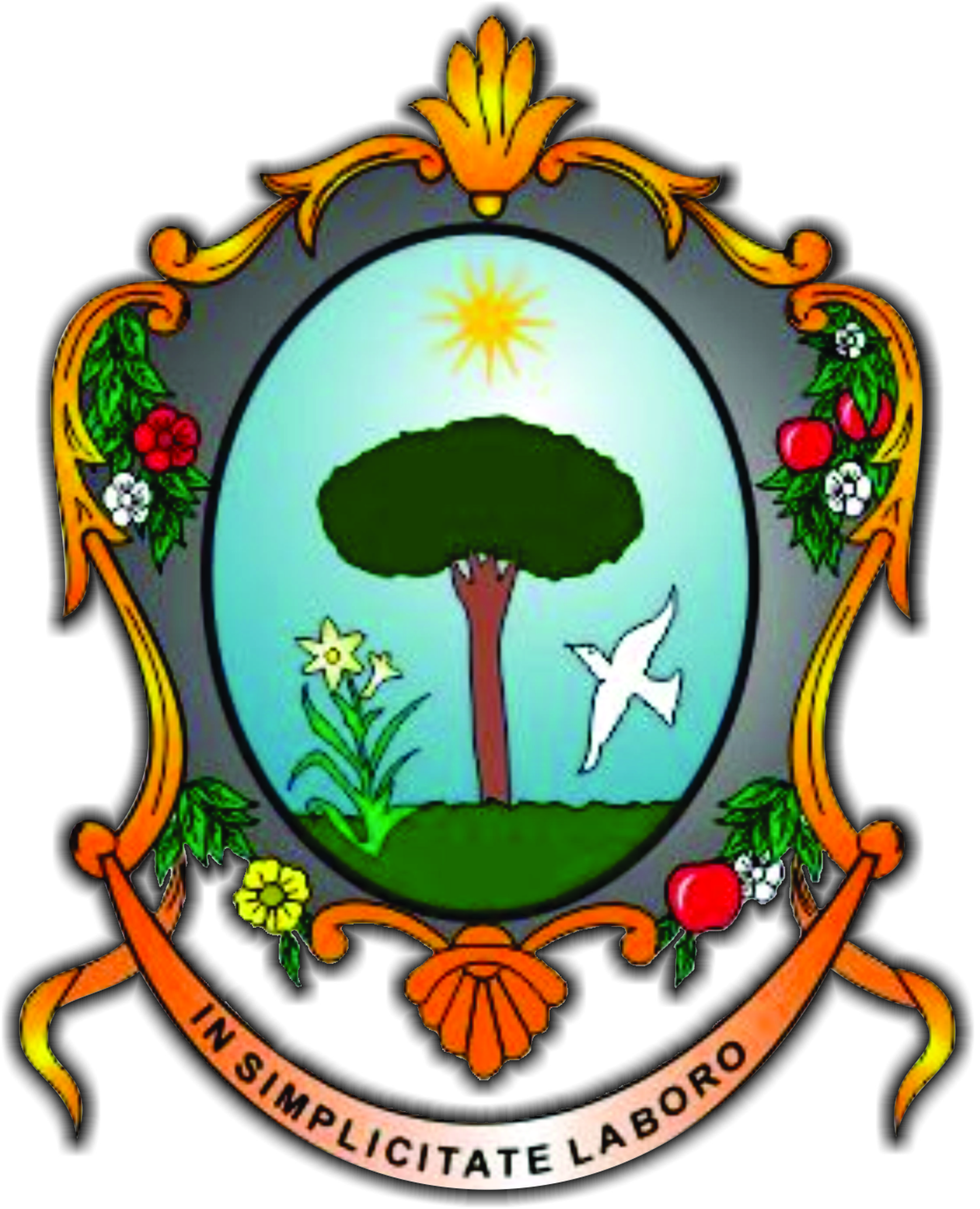 - Observe o folheto: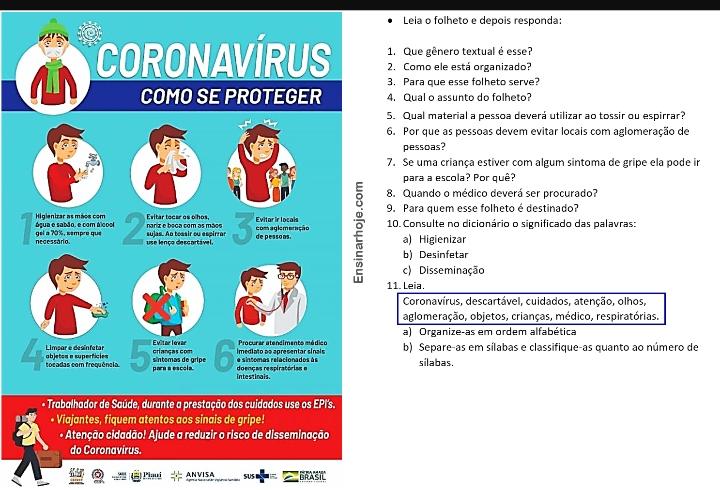 1°) Responda com atenção:Que gênero textual é esse?______________________________________________________________________________________________________Como ele está organizado?_____________________________________________________________________________________________________Qual o assunto do folheto?____________________________________________________________________________________________________Por que as pessoas devem evitar locais com aglomeração de pessoas?___________________________________________________________________________________________________Quando o médico deverá ser procurado?_____________________________________________________________________________________________________ Para quem este folheto é destinado?______________________________________________________________________________________________________2°) Consulte o dicionário o significado das palavras:- Higienizar__________________________________________________________________________________________-Desinfetar__________________________________________________________________________________________- Disseminação_______________________________________________________________________________________3°) Crie o seu próprio folheto, informando a importância do isolamento.                       Abraço, tias, Fernanda e Jéssika.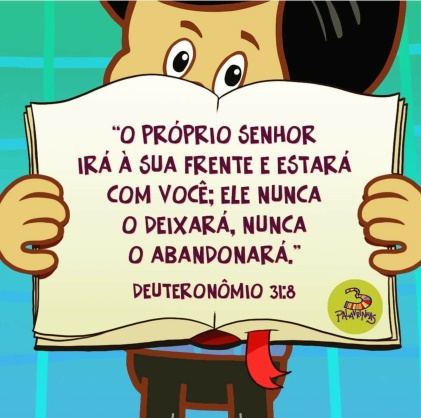 